Another round of interdepartmental consultations between Russia and the IAEA takes place in SochiRosatom Director General Alexey Likhachev and IAEA Director General Rafael Grossi head the DelegationsOn 6 March, another round of interdepartmental consultations of the Russian delegation with the IAEA delegation led by Director General Mr. Rafael Grossi took place in Sochi.The Russian delegation was headed by Director General of Rosatom Mr. Alexey Likhachev. The meeting was also attended by Head of Rostechnadzor Mr. Alexander Trembitsky, Permanent Representative of the Russian Federation to the International Organizations in Vienna Mr. Mikhail Ulyanov and representatives of the Ministry of Foreign Affairs of Russia, Russian Armed Forces (Radiation, Chemical, and Biological Protection Forces) and the National Guard Troops Federal Service of the Russian Federation.During the consultations, a wide range of issues was addressed, including those pertaining to prospective tracks of nuclear energy development in Russia and worldwide.The main emphasis of the talks was placed on the issues relating to ensuring nuclear safety and security of the Zaporozhskaya NPP. Alexey Likhachev outlined measures being taken by the Russian side to ensure safe operation of the Zaporozhskaya NPP. He also touched upon certain aspects of interaction with the IAEA experts at the plant.Rafael Grossi, in his turn, informed about the results of his visit to the Zaporozhskaya NPP on 7 February, where he could see for himself the turbine hall and the main control room of Power Unit 4, as well as power and water supply facilities.The parties confirmed their agreement to continue contacts.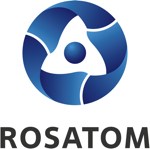 Rosatom digital press office  
https://atommedia.online/en/ Press release06.03.24